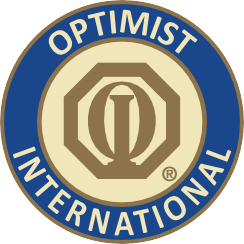 PRINT ON CLUB LETTERHEAD OR TYPE IN CLUB NAMECONTACTCLUB CONTACT CONTACT'S NUMBERFOR IMMEDIATE RELEASE DATELocal Optimist Club raises AMOUNT RAISED in fight against childhood cancerCITY, STATE/PROVINCE – Volunteers and supporters with the Optimist Club of CLUB NAME laced up their shoes and hit the pavement on DATE to do their part in the fight against childhood cancer. Thanks to the Childhood Cancer Campaign Walk, the Optimist Club raised AMOUNT RAISED for NAME OF CAUSE. Approximately NUMBER walkers turned out for the event.“We are absolutely thrilled and grateful for the turnout at this year’s CCC Walk,’” Club President PRESIDENT NAME said. “We challenged everyone to ‘have a heart’ and ‘do their part,’ and the community has been gracious with its support. Most importantly, all of it goes to a great cause.”The Optimist Childhood Cancer Campaign was established in 2001 in hopes of “providing the care and finding a cure.” For the past 10 years, the CCC has supported young people with cancer, supported cancer patients’ families and caregivers, provided support to healthcare providers, and helped childhood cancer research.Each year, June is set aside as a special time for Optimist Clubs to give even more focus to fighting the disease and its devastating effects.The Optimist Club of CLUB NAME has been supporting local youth since CHARTER YEAR. Other programs and service projects that the Club is involved in include CLUB PROJECTS.Optimist International is one of the world’s largest service club organizations with over 80,000 adult and youth members in almost 3,000 clubs in the United States, Canada, the Caribbean and Mexico and throughout the world. The organization’s Childhood Cancer Campaign became one of its main focuses in 2001, and in 2004, Optimist International partnered with John Hopkins University to move forward research for the disease. Carrying the motto “Bringing Out the Best in Youth, in our Communities, and in Ourselves,” Optimists conduct positive service projects that reach more than six million young people each year. To learn more about Optimist International, please call (314) 371-6000 or visit the organization’s website at www.optimist.org.For more information about the event, please call CONTACT NUMBER.###